ORDER FORM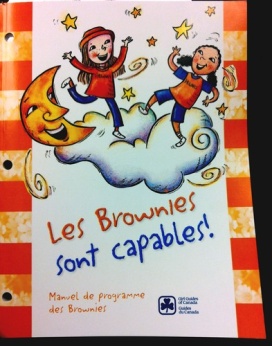 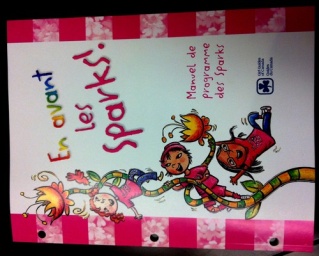 French Program BooksOrders must be placed through a Unit Guider.For orders outside of Québec please contact info@guidesquebec.ca French Spark program books are $4.95 each*French Brownie program books are $5.50 each*French Guide program books are $10.50 each*French Pathfinder program books are $13.00 each*French Ranger program books are $20.95 each**plus taxes and shippingPlease complete this form and email it to: info@guidesquebec.ca Guider name:       Guider email address:       Unit/District:       Number of Spark books:     	Number of Brownie books:     	Number of Guide books:     Number of Pathfinder books:    	Number of Ranger books:    Please mail the books to: (Let us know if the books will be picked up at the office.)Name: (if different from above)      Mailing Address:  Street:       City:       	Province:       Postal code:       PAYMENTWe will send you an invoice for the total amount including 5% GST, 9.975% QST and shipping costs. Payment is accepted by cheque or credit card. Cheques should be made out to: ‘GGC Québec Council’ and sent to: GGC QC Provincial office, 100 boul. Alexis-Nihon, Suite 270, Saint-Laurent, QC, H4M 2N7. If you would like to pay by credit card, please fill out the details below or phone us at 514-933-5839FORMULAIRE DE COMMANDELivres de programmation en françaisToutes commandes doivent être placées par une cheftaine d’unité. Pour les commandes hors du Québec s'il vous plaît contacter info@guidesquebec.ca Livres de programmation Spark en français : $4,95 chaque*Livres de programmation Brownie en français : $5,50 chaque*Livres de programmation Guide en français : $10,50 chaque*Livre de programmation Pathfinder en français : $13,00$ chaque*Livre de programmtion Ranger en français : $20,95$ chaque** plus taxes et frais d'expéditionS'il vous plaît remplir ce formulaire et l'envoyer par courriel à: info@guidesquebec.ca Nom de la cheftaine:       Courriel:       Unité/Secteur:       Nombre de livres Spark:      	Nombre de livres Brownie:      	Nombre de livres Guide:     Nombre de livres Pathfinder:    	Nombre de livres Ranger:    S'il vous plaît envoyer les livres à: (Faites-nous savoir si les livres seront ramassés au bureau.)Nom: (si différent de ci-dessus)      Adresse postale:  Rue:       Ville:       	Province:       Code postal:       PAIEMENTNous vous ferons parvenir une facture pour le montant total dont 5% de TPS, TVQ 9,975% et frais d'expédition. Le paiement est accepté par chèque ou carte de crédit. Les chèques doivent être libellés à l'ordre: «GGC Conseil du Québec» et envoyés à: GGC-QC Bureau provinciale, 100 boul. Alexis-Nihon, bureau 270, Saint-Laurent, QC, H4M 2N7. Si vous souhaitez payer par carte de crédit, s'il vous plaît remplir les informations ci-dessous ou nous téléphoner au 514-933-5839.Payment by Credit Card:Credit Card Number:Credit Card Number:Visa        Mastercard Name on card:Expiry Date:  /  Carte de crédit:Numero:Numero:Visa      Mastercard Nom:date d'expiration:  /  